Uppfräschning av gästlägenhet gård 1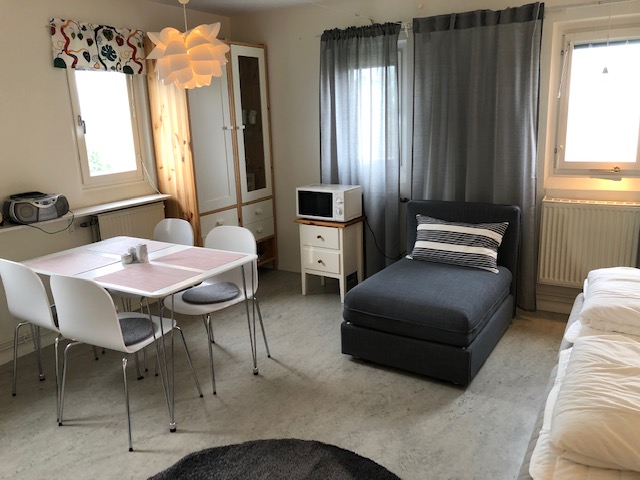 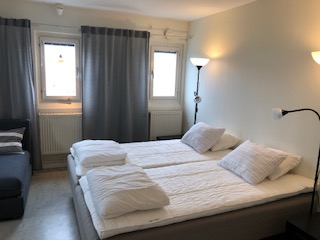 